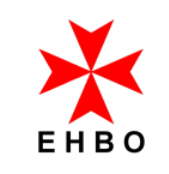 DATA VERVOLGAVONDEN SEIZOEN 2021-2022Elke vervolgavond heeft een thema. De nummers geven aan welke competenties zullen worden behandeld. In onderstaande tabel kan je voor jezelf bijhouden welke competenties die herhaald hebt. De vetgedrukte onderdelen 1 t/m 6 dienen elk jaar bewezen te worden, de onderdelen 7 t/m 19 dienen iedere twee jaar bewezen te worden. Bij de buitenoefening staan geen nummers. Dit komt omdat we deze onderwerpen een beetje geheim willen houden. De nummers worden op de betreffende avond aan u doorgegeven.Veel leerplezier in het nieuwe seizoen!!WervershoofDe Schoof, 19.30 uurWervershoofDe Schoof, 19.30 uurWervershoofDe Schoof, 19.30 uurSeptember 2021September 2021September 2021Dinsdag7Reanimatie 4+AEDZaterdag1810.00-14.00 uur, 1,3,5,8,13,19Oktober 2021Oktober 2021Oktober 2021Maandag4Diagnose, stop de bloeding 2,5,6,18Maandag18Reanimatie 4+AEDDinsdag19Diagnose, stop de bloeding 2,5,6,18Maandag25Reanimatie 4+AEDNovember 2021November 2021November 2021Maandag1Trauma in de tunnelbak 7,11,15,16Dinsdag23Trauma in de tunnelbak 7,11,15,16Januari 2022Januari 2022Januari 2022Dinsdag4Reanimatie 4+AEDMaandag10Ballorig 2,10,12,14Dinsdag18Ballorig 2,10,12,14Februari 2022Februari 2022Februari 2022Maandag7Carnaval 3,7,9,17Dinsdag8Reanimatie 4+AEDDinsdag15JaarvergaderingMaart 2022Maart 2022Maart 2022Dinsdag1Carnaval 3,7,9,17  Maandag7Reanimatie 4+AEDDinsdag8Reanimatie 4+AEDMaandag14Reanimatie 4+AEDMaandag28BuitenoefeningApril 2022April 2022April 2022Dinsdag12Nabespreking buitenoefeningNo. 15 belangrijke puntenNo. 2Stoornissen bewustzijnNo. 3Stoornissen ademhaling en wervelletselNo. 4Stoornissen bloedsomloopNo. 5Actieve bloedingenNo. 6ShockNo. 7Uitwendige wondenNo. 8BrandwondenNo. 9ElektriciteitsletselsNo. 10Kneuzingen en verstuikingenNo. 11Botbreuken, ontwrichtingen No. 12Letsels van oog, neus en oorNo. 13TandletselsNo. 14OververhittingNo. 15OnderkoelingNo. 16BevriezingNo. 17VergiftigingenNo. 18Steken en betenNo. 19Verbandmiddelen